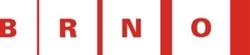 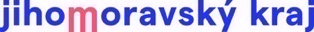 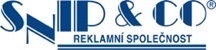 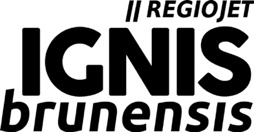 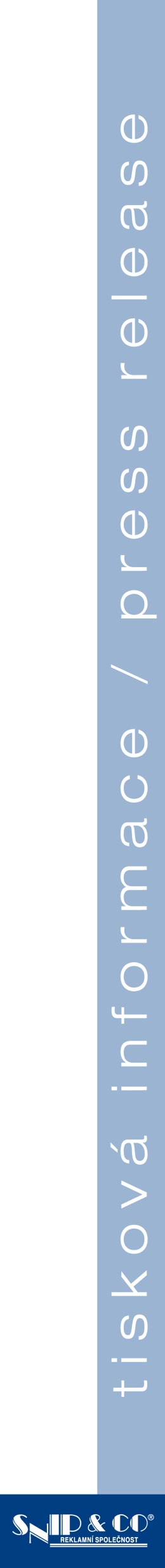 KALENDÁŘ FESTIVALU ZÁBAVY 202327. – 28.5.	BVV95 – výroční programy brněnského výstaviště pro veřejnost27.5. 		DEN BEZPEČNOSTI pro veřejnost • pořádá: Veletrhy Brno + Armáda ČR, složky IZS27. – 28.5.	MUZEUM V POHYBU – jízda vozidel Technického muzea v centru Brna 27.5. + výstava na výstavišti3.6. – 31.8. 	14. LÉTO NA BISKUPSKÉM DVOŘE – open-air scéna – představení MdB a další kulturní produkce
pořádá: Městské divadlo Brno, SNIP & CO, Moravské zemské muzeum v Brně3. – 11.6.	DĚTSKÉ DNY UPROSTŘED EVROPY – seriál dětských akcí městských částí a dalších pořadatelů 
• 3.6. JIHOBRNĚNSKÝ DĚTSKÝ DEN • pořádá: MČ Brno-jih 
• 3.6. MEDLÁNECKÝ DĚTSKÝ DEN • pořádá: MČ Brno-Medlánky
• 10.6. DOBRÝ DEN V BYSTRCI – areál Rugby Club Bystrc • pořádá: MČ Brno-Bystrc9. 6. 		Den POLICIE ČR – prezentace činností policie - nám. Svobody • pořádá PČR KŘ JMK9. – 10.6. 	24. Mezinárodní policejní mistrovství v jezdectví 
9.6. nám. Svobody – slavnostní defilé • 10.6. Panská Lícha – závody • pořádá: PČR KŘ JMK16. - 17.6.	5. SLAVNOSTI PIVA F.O.POUPĚTE – minipivovary na Brněnské přehradě • pořádá: SNIP & CO16. – 18.6.	26. ZÁBAVA POD HRADBAMI v centru Brna – nám. Svobody a okolí • pořádá: SNIP & CO
• BRNO BRASS FEST – festival žesťové hudby   15.-19.6. • pořádá Prokoncert  + Český rozhlas Brno
• Mozartovy děti – festival žáků ZUŠ Jihomoravského kraje   16.-18.6. • pořádá ZUŠ Smetanova 8
• 14. Setkání flašinetářů v Brně 2023 • 17.-18.6. • pořádá TMB17. – 18.6.	30. DOPRAVNÍ NOSTALGIE – přehlídka historie MHD a veřejné dopravy v centru Brna a okolí
• Jízdy historických vozidel MHD • 17.-18.6. • hlavní partneři DPMB, TMB, SNIP & CO, Kordis JMK
• Den otevřených dveří ve vozovně DPMB Medlánky • 17.6. • pořádá DPMB• 1000 mil československých – časová kontrola automobilů na Dominikánském nám. v Brně • 17.6. 11.45-14.00 VOLNOČASOVÁ ZÁBAVA, PREZENTACE A SPORT v programech IGNIS BRUNENSIScentrum Brna a okolí13.5.		30 LET BULLDOGS BRNO – výročí florbalového klubu u STAREZ ARENY VODOVA • Pořádá: Bulldogs Brno27.5. 		RALLY VYSOČINA – sraz a start závodu veteránů z Výstaviště • Pořádá: Veteran Praga Car Club Brno6. - 8.6. 		FULLDOME FESTIVAL Brno – mezinárodní přehlídka filmů pro digitária •  Pořádá: Hvězdárna a planetárium Brno10.-16.7. / 1.-8.8. FESTIVAL PLANET – výstava nafukovacích kosmických těles na Kraví hoře • Pořádá: Hvězdárna a planetárium Brno27. – 29.7.	F SCÉNA – 26. mezinárodní folklorní festival • Biskupský dvůr MZM • Pořádá: FOS Jánošík Brno30.7. – 5.8.	32. MEZINÁRODNÍ KYTAROVÝ FESTIVAL • Biskupský dvůr MZM a Nová radnice • Pořádá: Česká kytarová společnost8. – 10.9.	FESTIVAL VĚDY • Pořádá: Hvězdárna a planetárium Brno9.9. 		DEN NÁBORŮ na Kraví hoře – prezentace brněnských sportovních klubů • Pořádá: STAREZ-SPORT Brno 9. – 10.9.	ŠPILBERK ŽIJE! – 11. ročník největší akce roku pro rodiny na hradě Špilberk • Pořádá: Muzeum města BrnaBrněnská přehrada13. – 14.5.	50. MEZINÁRODNÍ BRNĚNSKÁ REGATA JUNIORŮ ve veslování • Pořádá: Veslařský klub Lodní sporty Brno10. – 11.6.	MISTROVSTVÍ OBLASTI MORAVA ve veslování • Pořádá: Veslařský klub Lodní sporty Brno10. - 25.6. 	LUNAPARKY PŘEHRADA – zábavní atrakce v Přístavišti Bystrc24.6. 		BYSTRCKÉ HODY – areál u Společenského centra Bystrc • MČ Brno-Bystrc24.6.		BRNĚNSKÝ FESTIVAL DRAČÍCH LODÍ • Pořádá: Torrsen Sports29.- 30.6. 	LÉTO NA PRÝGLU – 2. ročník sportovně-kulturní akce pro veřejnost na pláži Sirka • Pořádá: STAREZ-SPORT Brno jihomoravský region16. – 17.6.	18. AGROTEC PETRONAS RALLY – rally mezi vinohrady Hustopeče a okolí • Pořádá: AGROTEC AUTOKLUB v AČRVELETRŽNÍ AKCE v období IGNIS BRUNENSIS20. – 21.5.	MINERÁLY BRNO –  mezinárodní prodejní výstava minerálů, fosilií, šperků a přírodnin • pořádá: Veletrhy Brno24. – 26.5. 	IDET – mezinárodní veletrh obranné a bezpečnostní techniky • pořádá: Veletrhy Brno24. – 27.5. 	PYROS – mezinárodní veletrh požární techniky a služeb • pořádá: Veletrhy Brno24. – 27.5. 	ISET – mezinárodní veletrh bezpečnostní techniky a služeb • pořádá: Veletrhy Brno27.5. 		DEN BEZPEČNOSTI pro veřejnost • pořádá: Veletrhy Brno24. – 25.6. 	INTERCANIS – mezinárodní výstava psů na výstavišti • pořádá: Veletrhy BrnoVÝSTAVY a MUZEJNÍ AKCE zapojené do festivalových programů IGNIS BRUNENSISod dubna 	NENÍ TESLA JAKO TESLA – vše, co se skrývá pod pojmem „Tesla“ – TMB Purkyňova • pořádá: Technické muzeum v Brně27.5.		MUZEUM V POHYBU – jízdy vozidel Technického muzea v Brně • pořádá Technické muzeum v Brně1.6. – 20.8. 	ELIŠKA REJČKA – výstava na Špilberku k 700. výročí založení kláštera na Starém Brně • pořádá: Muzeum města Brna9 6. – srpen 	ROSTISLAV KOŠŤÁL – TEMPI (výstava fotografií k jubileu autora) – Moravská galerie v Brně17.6.		RATTUS BRUNENSIS – výstava ušlechtilých potkanů • pořádá Specializovaná organizace chovatelů potkanů20.6. – 27.8. 	ROSTISLAV KOŠŤÁL – JUBILEJNÍ (výstava fotografií k jubileu autora) - Křížová chodba Nové radnice v Brně20.6. – 31.12.24	KDYŽ BRNEM TÁHLI MAMUTI – výstava obrazů Zdeňka Buriana v Anthroposu • pořádá: Moravské zemské muzeumTiskovou informaci vydal dne 6.6.2023 hlavní producent IGNIS BRUNENSIS:
SNIP & CO, reklamní společnost, s.r.o. • T: 543 537 217 • E: akce@snip-brno.cz • www.ignisbrunensis.cz